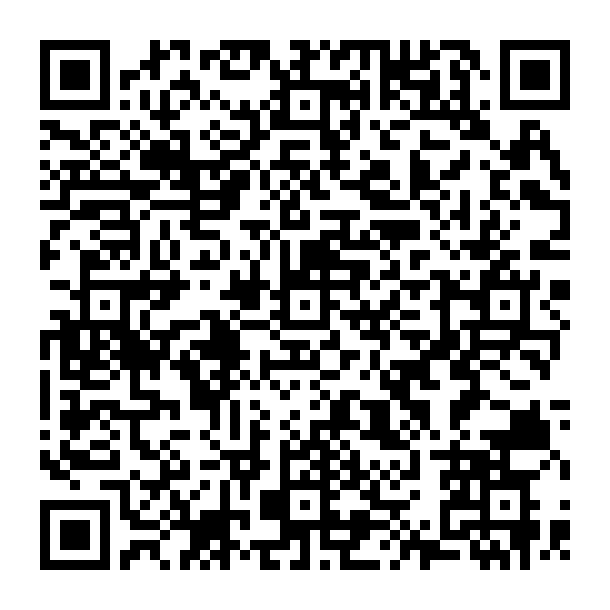 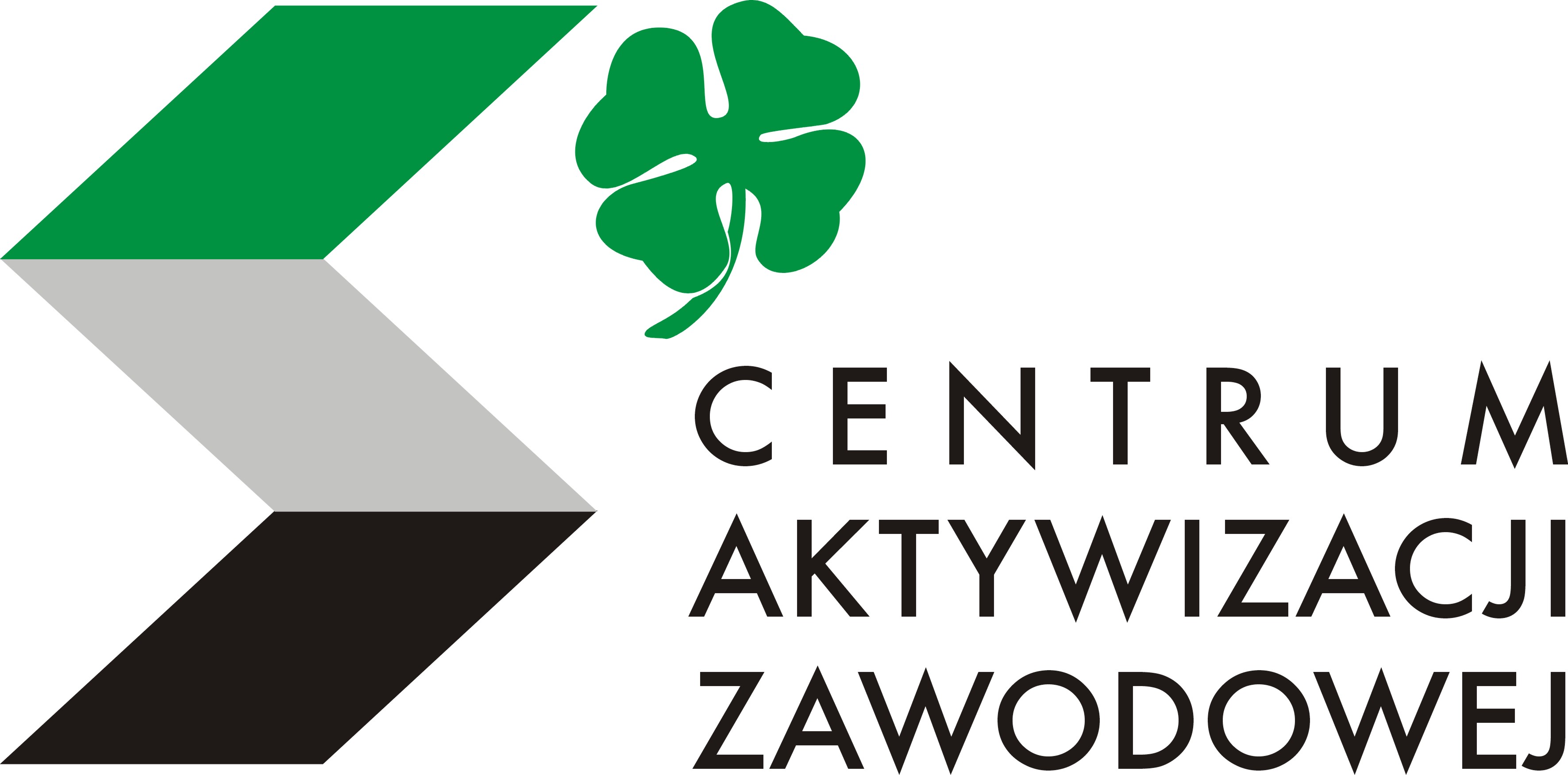 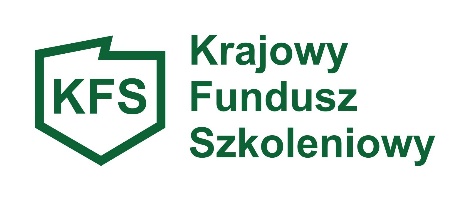                       pieczęć wpływu do urzędu    WNIOSEK O SFINANSOWANIE KOSZTÓW KSZTAŁCENIA USTAWICZEGO PRACOWNIKÓW I PRACODAWCÓW 
    ZE ŚRODKÓW KRAJOWEGO FUNDUSZU SZKOLENIOWEGO 2019      Na zasadach określonych w art. 69a  ustawy z dnia 20 kwietnia 2004 r. o promocji zatrudnienia i instytucjach rynku pracy (tekst jednolity: Dz. U. z 2018 r., poz. 1265 z późn. zm.) oraz Rozporządzenia                                                 Ministra Pracy i Polityki Społecznej z dnia 14 maja 2014 r. w sprawie przyznawania środków z Krajowego Funduszu Szkoleniowego (t.j. Dz. U. z 2018 r., poz. 117)DANE PRACODAWCY1. Pełna nazwa pracodawcy: …………………………………………………………………………………………………………………………………………………………………………………………………………2. Adres siedziby pracodawcy: …………………………………………………………………………………………………………………………………………………………………………………………………………3. Miejsce prowadzenia działalności: …………………………………………………………………………………………………………………………………………………………………………………………………………4. Nr telefonu …………………………………………………………………………………………5. Fax …………………………………………………………………………………………………..6. E-mail …………………………………………... strona www ……………………………………..7. NIP …………………………………………………………………………………………………8. REGON ……………………………………………………………………………………………9. PESEL w przypadku osoby fizycznej ………………………………………………………….…….10. PKD ……………………………………………………………………………………….………11. Liczba zatrudnionych pracowników ……………………………………………………………….12. Nr rachunku bankowego pracodawcy, na który powinny zostać przekazywane środki z KFS:   …………………………………………………………………………………………………….  13. Osoba/osoby uprawniona/ne do reprezentowania pracodawcy i podpisania umowy a) imię i nazwisko …………………………. stanowisko służbowe ……………………………….. b) imię i nazwisko ………………………… stanowisko służbowe ………………………………...    14. Osoba do kontaktu a) imię i nazwisko …………………………. stanowisko służbowe ………………………………..INFORMACJE DOTYCZĄCE DZIAŁAŃ DO SFINANSOWANIA Z UDZIAŁEMKRAJOWEGO FUNDUSZU SZKOLENIOWEGOInformacje dotyczące kształcenia ustawicznego:Informacje dotyczące wydatków na kształcenie ustawiczne:U W A G A:Wysokość wsparcia:80% kosztów kształcenia ustawicznego sfinansuje KFS, nie więcej jednak niż do wysokości 300% przeciętnego wynagrodzenia w danym roku na jednego uczestnika100% kosztów kształcenia ustawicznego sfinansuje KFS - jeśli pracodawca należy do grupy mikroprzedsiębiorców, nie więcej jednak niż do wysokości 300% przeciętnego wynagrodzenia w danym roku na jednego uczestnika. Wkład własny:Nie należy przy wyliczaniu wkładu własnego pracodawcy uwzględniać innych kosztów, które pracodawca ponosi w związku z udziałem pracowników w kształceniu ustawicznym, np. wynagrodzenie za godziny nieobecności w pracy w związku z uczestnictwem w zajęciach, kosztów delegacji w przypadku konieczności dojazdu do miejscowości innej niż miejsce pracy itp.RODZAJE WSPARCIA	CAŁKOWITA WYSOKOŚĆ WYDATKÓW W ZŁ …………………………………………………………………………………….…….	WNIOSKOWANA KWOTA RAZEM W ZŁ …………………………………………………………………………………………….…..	WYSOKOŚĆ WKŁADU WŁASNEGO WNOSZONEGO PRZEZ PRACODAWCĘ W ZŁ …………………………………………………….       WYKAZ OSÓB, KTÓRE MAJĄ ZOSTAĆ OBJĘTE DZIAŁANIAMI FINANSOWANYMI 
Z UDZIAŁEM ŚRODKÓW Z KRAJOWEGO FUNDUSZU SZKOLENIOWEGO/pieczątka i podpis wnioskodawcy/UZASADNIENIE POTRZEBY ODBYCIA KSZTAŁCENIA USTAWICZNEGO, PRZY UWZGLĘDNIENIU OBECNYCH LUB PRZYSZŁYCH POTRZEB PRACODAWCY ORAZ OBOWIĄZUJĄCYCH PRIORYTETÓWPriorytety Ministra Rodziny, Pracy i Polityki Społecznej wydatkowania środków Krajowego Funduszu Szkoleniowego w roku 2019:Wsparcie kształcenia ustawicznego w zidentyfikowanych w danym powiecie lub województwie zawodach deficytowych;Wsparcie kształcenia ustawicznego osób, które nie posiadają świadectwa dojrzałości;Wsparcie kształcenia ustawicznego pracowników pochodzących z grup zagrożonych ubóstwem lub wykluczeniem społecznym, zatrudnionych w podmiotach posiadających status przedsiębiorstwa społecznego, skazanych w liście przedsiębiorstw społecznych prowadzonej przez MRPiPS, członków lub pracowników spółdzielni socjalnych pochodzących z grup , o których mowa w art. 4 ust. 1 ustawy o spółdzielniach socjalnych lub pracowników Zakładów Aktywności Zawodowej;Wparcie kształcenia ustawicznego osób, które mogą udokumentować wykonywanie przez co najmniej 15 lat prac w szczególnych warunkach lub o szczególnym charakterze, 
a którym nie przysługuje prawo do emerytury pomostowej;Wsparcie kształcenia ustawicznego instruktorów praktycznej nauki zawodu, nauczycieli kształcenia zawodowego oraz pozostałych nauczycieli, o ile podjęci kształcenia ustawicznego umożliwi im pozostanie w zatrudnieniu;Wsparcie kształcenia ustawicznego osób po 45 roku życia.UWAGA !PROSZĘ WSKAZAĆ, W RAMACH KTÓRYCH PRIORYTETÓW WYDATKOWANIA ŚRODKÓW KFS 
NA 2019 r. BĘDĄ KORZYSTAĆ OSOBY WSKAZANE DO OBJĘCIA DZIAŁANIAMI W RAMACH KFS……………………………………………………………………………………………………………………………………………………………………………………………………………………………………………………………………………………………………………………………………………………………………………………………………………………………………………………………………………………………………………………………………………………………………………………………………………………………………………………………………………………………………………………………………………………………………………………………………………………………………………………………………………………………………………………………………………………………………………………………………………………………………………………………………………………………………………………………………………………………………………………………………………………………………………………………………………………………………………………………………………………………………………………………………………………………………………………………………………………………………………………………………………………………………………………………………………………………………………………………………………………………………………………………………………………………………………………………………………………………………………………………………………………………………………………………………………………………………………………………………………………………………………………………………………………………………………………………………………………………………………………………………………………………………………………………………………………………………………………………………………………………………………………………………………………………………………………………………………………………………………………………………………………………………………………………………………………………………………………………………………………………………………………………………………………………………………………………………………………………………………………………………………………………………………………………………………………………………………………………………………………………………………………………………………………………………………………………………………………………………………………………………………………………………………………………………………………………………………………………………………………………………………………………………………………………………………………………………………………………………………………………………………………………………………………………………………………………………………………………………………………………………………………………………………………………………………………………………………………………………………………………………………………………………………………………………………………………………………………………………………………………………………………………………………………………………………………………………………………………………………………………………………………………………………………………………………………………………………………………………………………………………………………………………………………………………………………………………………………………………………………………………………………………………………………………………………………………………………………………………………………………………………………………………………………………………………………………………………………………………………………………………………………………………………………………………………………………………………………………………………………………………………………………………………………………………………………………………………………………………………………………………………………………………………………………………………………………………………………………………………………………………………………………………………………………………………………………………………………………………………………………………………………………………………………………………………………………………………………………………………………………………………………………………………………………………………………………………………………………………………………………………………………………………………………………………………………………………………………………………………………………………………………………………………………………………………………………………………………………………………………………………………………………………………………………………………………………………………………………………………………………………………………………………………………………………………………………………………………………………………………………………………………………………………………………………………………………………………………………………………………………………………………………………………………………………………………………………………………………………………………………………………………………………………………………………………………………………………………………………………………………………………UZASADNIENIE WYBORU REALIZATORA USŁUGI KSZTAŁCENIA USTAWICZNEGO FINANSOWANEJ ZE ŚRODKÓW KFS Z NASTĘPUJĄCYMI INFORMACJAMI:Nazwa i siedziba realizatora usługi kształcenia ustawicznego: …………………………………………………………………………………………………………………………………………………………………………………………………………………………		Dokument, na podstawie którego realizator prowadzi pozaszkolne formy kształcenia ustawicznego 
w przypadku kursu. …………………………………………………………………………………………………………………………………………………………………………………………………………………………Posiadanie przez realizatora usługi kształcenia ustawicznego powszechnie uznawanych certyfikatów jakości - akredytacja Kuratora Oświaty lub certyfikat jakości ISO:…………………………………………………………………………………………………………………………………………………………………………………………………………………………Nazwa i liczba godzin kształcenia ustawicznego:…………………………………………………………………………………………………………………………………………………………………………………………………………………………Inne elementy uzasadnienia wyboru realizatora danej usługi kształcenia ustawicznego:…………………………………………………………………………………………………………………………………………………………………………………………………………………………Cena (bez VAT, bez kosztów przejazdu, bez kosztów zakwaterowania i wyżywienia) usługi kształcenia ustawicznego wybranego realizatora w porównaniu z ceną podobnych usług oferowanych na rynku, o ile są dostępne: ………………..……………………….…………………..                                                                              (data, podpis i pieczątka  pracodawcy)INFORMACJE O PLANACH DOTYCZĄCYCH DALSZEGO ZATRUDNIENIA OSÓB, KTÓRE BĘDĄ OBJĘTE KSZTAŁCENIEM USTAWICZNYM FINANSOWANYM ZE ŚRODKÓW KFS.……………………………………………………………………………………………………………………………………………………………………………………………………………………………………………………………………………………………………………………………………………………………………………………………………………………………………………………………………………………………………………………………………………………………………………………………………………………………………………………………………………………………………………………………………………………………………………………………………………………………………………………………………………………………………………………………………………………………………………………………………………………………………………………………………………………………………………………………………………………………………………………………………………………………………………………………………………………………………………………………………………………………………………………………………………………………………………………………………………………………………………………………………………………………………………………………………………………………………………………………………………………………………………………………………………………………………………………………………………………………………………………………………………………………………………………………………………………………………………………………………………………………………………………………………………………………………………………………………………………………………………………………………………………………………………………………………………………………………………………………………………………………………………………………………………………………………………………………………………………………………………………………………………………………………………………………………………………………………………………………………………………………………………………………………………………………………………………………………………………………………………………………………………………………………………………………………………………………………………………………………………………………………………………………………………………………………………………………………………………………………………………………………………………………………………………………………………………………………………………………………………………………………………………………………………………………………………………………………………………………………………………………………………………………………………………………………………………………………………………………………………………………………………………………………………………………………………………………………………………………………………………………………………………………………………………………………………………………………………………………………………………………………………………………………………………………………………………………………………………………………………DO WNIOSKU PRACODAWCA DOŁĄCZA:Załącznik nr 1 do wniosku – oświadczenie.Załącznik nr 2 do wniosku – oświadczenie wnioskodawcy o nieprowadzeniu działalności gospodarczej lub o spełnianiu warunków dopuszczalności udzielenia pomocy de minimis.Kopię dokumentu potwierdzającego oznaczenie formy prawnej prowadzonej działalności – w przypadku braku wpisu do Krajowego Rejestru Sądowego lub Centralnej Ewidencji i Informacji o Działalności Gospodarczej.Program kształcenia ustawicznego lub zakres egzaminu.Wzór dokumentu potwierdzającego kompetencje nabyte przez uczestników, wystawianego przez realizatora usługi kształcenia ustawicznego, o ile nie wynika on z przepisów powszechnie obowiązujących.Dodatkowo Wnioskodawcy spełniający warunki dopuszczalności udzielenia pomocy de minimis składają poniższe dokumenty:Załącznik nr 3 do wniosku – oświadczenie wnioskodawcy o otrzymanej pomocy de minimis w okresie bieżącego roku oraz 2 poprzedzających go lat. Załącznik nr 4 do wniosku – oświadczenie o otrzymanej pomocy publicznej innej niż de minimis.  Formularz informacji przedstawianych przy ubieganiu się o pomoc de minimis (załącznik nr 1 do Rozporządzenia Rady Ministrów z dnia 24 października 2014 r. zmieniające rozporządzenie w sprawie zakresu informacji przedstawianych przez podmiot ubiegający się o pomoc de minimis (Dz. U. z 2010 r. , Nr 53, poz. 311 ze zm. Dz. U. z 2014 r., poz. 1543).UWAGA !Pracodawca zainteresowany uzyskaniem środków na finansowanie kosztów kształcenia ustawicznego pracowników i pracodawcy składa wniosek w powiatowym urzędzie pracy właściwym ze względu na siedzibę pracodawcy albo miejsce prowadzenia działalności.Dołączone do wniosku kopie dokumentów należy opatrzyć klauzulą: „Potwierdzam za zgodność z oryginałem” i własnoręcznym czytelnym podpisem osoby uprawnionej do reprezentowania pracodawcy.W przypadku gdy wniosek jest wypełniony nieprawidłowo, starosta wyznacza pracodawcy termin nie krótszy niż 7 dni i nie dłuższy niż 14 dni do jego poprawienia.Wniosek pozostawia się bez rozpatrzenia, o czym informuje się pracodawcę na piśmie, 
w przypadku:niepoprawienia wniosku we wskazanym terminie lubniedołączenia załączników wymaganych zgodnie z wnioskiem.Dopuszcza się negocjacje pomiędzy starostą a pracodawcą treści wniosku, w celu ustalenia ceny usługi kształcenia ustawicznego, liczby osób objętych kształceniem ustawicznym, realizatora usługi, programu kształcenia ustawicznego lub zakresu egzaminu, 
z uwzględnieniem zasady zapewnienia najwyższej jakości usługi oraz zachowania racjonalnego wydatkowania środków publicznych.Przy rozpatrywaniu wniosku starosta uwzględnia:zgodność dofinansowywanych działań z ustalonymi priorytetami wydatkowania środków KFS na dany rok;zgodność kompetencji nabywanych przez uczestników kształcenia ustawicznego 
z potrzebami lokalnego lub regionalnego rynku pracy;koszty usługi kształcenia ustawicznego wskazanej do sfinansowania ze środków KFS 
w porównaniu z kosztami podobnych usług dostępnych na rynku;posiadanie przez realizatora usługi kształcenia ustawicznego finansowanej ze środków KFS certyfikatów jakości oferowanych usług kształcenia ustawicznego;w przypadku kursów – posiadanie przez realizatora usługi kształcenia ustawicznego dokumentu, na podstawie którego prowadzi on pozaszkolne formy kształcenia ustawicznego;plany dotyczące dalszego zatrudnienia osób, które będą objęte kształceniem ustawicznym finansowanym ze środków KFS;możliwości sfinansowania ze środków KFS działań określonych we wniosku, 
z uwzględnieniem limitów, o których mowa w art. 109 ust. 2k i 2m ustawy  o promocji zatrudnienia i instytucjach rynku pracy.W przypadku negatywnego rozpatrzenia wniosku starosta uzasadnia odmowę dofinansowania ze środków KFS wnioskowanego kształcenia ustawicznego.W przypadku pozytywnego rozpatrzenia wniosku starosta zawiera z pracodawcą umowę o finansowanie działań obejmujących kształcenie ustawiczne pracowników 
i pracodawcy.Umowa może zostać zawarta tylko na działania wymienione w art. 69a ust. 2 pkt 1 ustawy o promocji zatrudnienia i instytucjach rynku pracy, które jeszcze się nie rozpoczęły.Przyznanie środków z KFS na kształcenie ustawiczne pracowników i pracodawcy jest dokonywane na podstawie umowy cywilnoprawnej, a nie na podstawie decyzji administracyjnej. Odmowa przyznania tych środków nie podlega odwołaniu.W przypadku przyznania środków z KFS na sfinansowanie kształcenia ustawicznego pracowników i pracodawcy w wysokości 80% tych kosztów, pozostałe 20% w/w kosztów stanowi wkład własny pracodawcy, a nie pracowników korzystających z tego kształcenia.Dofinansowanie w ramach środków KFS powinno być dostępne tylko dla osób świadczących pracę. Osoby przebywające na urlopie macierzyńskim lub wychowawczym nie spełniają tego warunku.Po pozytywnie rozpatrzonym wniosku o dofinansowanie kosztów kształcenia ustawicznego ze środków KFS, pracodawca jest zobowiązany do przedłożenia harmonogramu form kształcenia. W chwili podpisania umowy o dofinansowanie kosztów kształcenia ustawicznego ze środków KFS z pracodawcą, starosta może zażądać prawnego zabezpieczenia przyznanych środków w formie dofinansowania, w postaci weksla in blanco wraz z deklaracją wekslową.Jeżeli usługa kształcenia zawodowego lub przekwalifikowania zawodowego jest finansowana w całości lub w co najmniej 70% ze środków publicznych podlega zwolnieniu z podatku VAT. Biorąc pod uwagę, iż środki KFS mieszczą się w kategorii środków publicznych w rozumieniu ustawy o finansach publicznych, szkolenia realizowane w jego ramach (o ile są z niego finansowane w całości lub co najmniej 70%) podlegają zwolnieniu z VAT. W przypadku realizacji szkolenia w ramach KFS nabywca (pracodawca) winien przekazać świadczącemu usługę szkoleniową stosowną informację o pochodzeniu środków finansowych.Badania lekarskie i psychologiczne wymagane do podjęcia kształcenia lub pracy zawodowej po ukończonym kształceniu nie podlegają zwolnieniu od podatku od towarów i usług.Środki KFS przeznaczone są na dofinansowanie kursów rozumianych jako pozaszkolne zajęcia zaplanowane i zrealizowane przez instytucję szkoleniową w określonym czasie, według ustalonego programu. Nie są przeznaczone na finansowanie szkoleń wewnątrzzakładowych. Pracodawca zobowiązany jest zlecić zewnętrznej jednostce szkoleniowej przeprowadzenie kształcenia ustawicznego. Pracodawca nie może otrzymać dofinansowania do usług finansowanych z KFS świadczonych przez usługodawcę, 
z którym jest powiązany osobowo lub kapitałowo. Przez powiązanie osobowe lub kapitałowe rozumie się wzajemne powiązania między Pracodawcą lub osobami upoważnionymi do zaciągania zobowiązań w imieniu Pracodawcy, polegające 
w szczególności na:uczestniczeniu w spółce jako wspólnik spółki cywilnej lub spółki osobowej,posiadaniu co najmniej 10% udziałów lub akcji,pełnieniu funkcji członka organu nadzorczego lub zarządzającego, prokurenta, pełnomocnika,pozostawaniu w związku małżeńskim, w stosunku pokrewieństwa lub powinowactwa 
w linii prostej, pokrewieństwa lub powinowactwa w linii bocznej do drugiego stopnia 
lub w stosunku przysposobienia, opieki lub kurateli.Finansowanie kosztów kształcenia ustawicznego pracowników i pracodawcy, udzielane pracodawcom prowadzącym działalność gospodarczą w rozumieniu prawa konkurencji Unii Europejskiej, stanowi pomoc de minimis, o których mowa we właściwych przepisach prawa Unii Europejskiej dotyczących pomocy de minimis oraz pomocy de minimis w rolnictwie lub rybołówstwie.Środki KFS przyznane pracodawcy na sfinansowanie kosztów kształcenia ustawicznego stanowią pomoc udzielaną zgodnie z warunkami dopuszczalności pomocy de minimis.Załącznik nr 1 do wniosku……………………………………………..						………………………………….       /pieczęć Wnioskodawcy/								/miejscowość, data/OŚWIADCZENIE Dane zawarte w niniejszym wniosku są zgodne z prawdą.Jestem pracodawcą w rozumieniu art.3 ustawy z dnia 26 czerwca 1974 r. – Kodeks Pracy i mam świadomość konieczności zachowania tego statusu przez cały okres realizacji kształcenia ustawicznego finansowanego ze środków Krajowego Funduszu Szkoleniowego.Mam świadomość iż moi pracownicy, których kształcenie ustawiczne finansowane będzie ze środków Krajowego Funduszu Szkoleniowego, powinni zachować status pracownika u mnie przez cały okres realizacji kształcenia ustawicznego.Jestem*) / nie jestem*) mikroprzedsiębiorcą, zgodnie z załącznikiem nr I do rozporządzenia Komisji (WE) nr 800/2008 z dnia 6 sierpnia 2008 r. uznającego niektóre rodzaje pomocy za zgodne ze wspólnym rynkiem w zastosowaniu art. 87 i 88 Traktatu (ogólne rozporządzenie w sprawie wyłączeń blokowych).Nie ubiegam się o środki na kształcenie ustawiczne pracowników objętych niniejszym wnioskiem w innym powiatowym urzędzie pracy.Środki przeznaczone na kształcenie ustawiczne pracowników objętych niniejszym wnioskiem nie przekroczą 300% przeciętnego wynagrodzenia na jednego pracownika.Z przyznanych środków z Krajowego Funduszu Szkoleniowego nie będą finansowane koszty przejazdu, zakwaterowania i wyżywienia związane z kształceniem ustawicznym.Osoby, które skorzystają ze wsparcia środkami KFS są zatrudnione na podstawie umowy o pracę.Jestem świadomy (a), że kształcenie ustawiczne pracowników i pracodawcy w ramach KFS jest finansowane ze środków publicznych i w związku z tym podlega szczególnym zasadom rozliczenia.Przyjmuję na siebie zobowiązanie do dokonania rozeznania rynku w celu wybrania najkorzystniejszej oferty gwarantującej efektywne wykorzystanie środków publicznych. Przez najkorzystniejszą ofertę rozumie się ofertę, która przedstawia najkorzystniejszy bilans ceny i innych kryteriów (m.in. jakość usług, doświadczenie).Mam świadomość obowiązku zawarcia z pracownikami, którym kształcenie ustawiczne finansowane będzie ze środków KFS umowy, o której mowa w art. 69b ust.3 ustawy z dnia 20 kwietnia 2004 r. o promocji zatrudnienia i instytucjach rynku pracy. Nie zalegam w dniu złożenia wniosku: z wypłacaniem w terminie wynagrodzeń pracownikom, z opłacaniem należnych składek na ubezpieczenia społeczne, ubezpieczenia zdrowotne, Fundusz Pracy, Fundusz Gwarantowanych Świadczeń Pracowniczych oraz Funduszu Emerytur Pomostowych,z opłacaniem podatku do Urzędu Skarbowego.Świadomy/a odpowiedzialności karnej za złożenie fałszywego oświadczenia, o którym mowa w art. 233 ustawy
 z dnia 6 czerwca 1997 r. Kodeksu karnego oświadczam, że dane zawarte w niniejszym wniosku są zgodne 
 z prawdą, co potwierdzam własnoręcznym podpisem.	.................................................................................                                                                                                                        /data, pieczątka i podpis pracodawcy/                                                                                                                      osoby uprawnionej do reprezentacji i składania oświadczeń,                                                                                                                      zgodnie z dokumentem rejestrowym/	Załącznik nr 2 do wniosku……………………………………………..						………………………………….       /pieczęć Wnioskodawcy/							          /miejscowość, data/OŚWIADCZENIE Oświadczam, że (właściwe zaznaczyć): □ 	jednostka nie prowadzi działalności gospodarczej, nie jest przedsiębiorcą publicznym ani też beneficjentem pomocy, a udzielona pomoc jest wsparciem dla pracodawcy zgodnie                                   z przepisami ustawy z dnia 30 kwietnia 2004 r. o postępowaniu w sprawach dotyczących pomocy publicznej.□ jestem beneficjentem pomocy i spełniam warunki dopuszczalności udzielenia pomocy de minimis oraz nie ciąży na mnie obowiązek zwrotu pomocy wynikający z wcześniejszej decyzji Komisji uznającej pomoc za niezgodną z prawem i wspólnym rynkiem. .................................................................................                                                                                                             /data, pieczątka i podpis pracodawcy/                                                                                                            osoby uprawnionej do reprezentacji i składania oświadczeń,                                                                                                          zgodnie z dokumentem rejestrowym/WNIOSKODAWCY NIE BĘDĄCY BENEFICJENTAMI POMOCY SKŁADAJĄ WNIOSEK WRAZ ZAŁĄCZNIKAMI nr 1 i 2 ORAZ DOKUMENTAMI WYMIENIONYMI W pkt VIIIW PRZYPADKU BENEFICJENTÓW POMOCY NALEŻY ZŁOŻYĆ WNIOSEK WRAZ Z ZAŁĄCZNIKAMI nr 1,2,3,4 
ORAZ DOKUMENTAMI WYMIENIONYMI W pkt VIII.Załącznik nr 3 do wniosku……………………………………………..						………………………………….       (pieczęć wnioskodawcy)								(miejscowość, data)OŚWIADCZENIE WNIOSKODAWCY O OTRZYMANEJ POMOCY DE MINIMISOświadczam, że w ciągu bieżącego roku oraz 2 poprzedzających go lat(właściwe zaznaczyć): □ otrzymałem/am 		□ nie otrzymałem/am                                  środki stanowiące pomoc de minimis. W przypadku otrzymania pomocy de minimis należy wypełnić poniższe zestawienie..................................................................................                                                                                                            /data, pieczątka i podpis pracodawcy/                                                                                                         osoby uprawnionej do reprezentacji i składania oświadczeń,                                                                                                          zgodnie z dokumentem rejestrowym/Załącznik nr 4 do wniosku……………………………………………..						………………………………….       (pieczęć wnioskodawcy)								(miejscowość, data)OŚWIADCZENIE Oświadczam, iż (właściwe zaznaczyć): □ otrzymałem/am 			□ nie otrzymałem/am                                  pomocy publicznej innej niż de minimis  odnoszącej się do tych samych kosztów kwalifikujących się do objęcia pomocą na pokrycie, których ma być przeznaczona pomoc de minimis. ............................................................................................                                                                                                                /data, pieczątka i podpis pracodawcy/                                                                                                            osoby uprawnionej do reprezentacji i składania oświadczeń,                                                                                                                                         zgodnie z dokumentem rejestrowym/Załącznik nr 5 do wnioskuOŚWIADCZENIE PRACOWNIKA/PRACODAWCY*Nazwisko 	 Imię 	Adres zamieszkania 		Ja niżej podpisany oświadczam świadomie i dobrowolnie:że w celu wykonania przez Powiatowy Urząd Pracy w Raciborzu ciążących na nim obowiązków prawnych wyrażam zgodę na zbieranie, wykorzystanie i przetwarzanie moich danych osobowych do celów udzielania wsparcia oraz monitoringu 
i sprawozdawczości w ramach przyznanych środków Krajowego Funduszu Szkoleniowego a także archiwizowanie danych osobowych dotyczących mojej osoby stosownie do przepisów ustawy z dnia 10 maja 2018 r. o ochronie danych osobowych (Dz. U. z 2018 r. poz.1000) oraz rozporządzenia Parlamentu Europejskiego i Rady (UE) 2016/679 z dnia 27 kwietnia 2016 r. w sprawie ochrony osób fizycznych w związku z przetwarzaniem danych osobowych i w sprawie swobodnego przepływu takich danych, oraz uchylenia dyrektywy 95/46/WE (ogólne rozporządzenie o ochronie danych osobowych) (Dz. Urz. UE L z 2016r., nr 119, poz. 1) Wiarygodność przedstawionych danych stwierdzam własnoręcznym podpisem. Oświadczam jednocześnie, że informacje zawarte w niniejszym dokumencie są zgodne  ze stanem faktycznym i prawnym.…………………. dnia …… …… 2019 r.                                  ………………………………….                            /Czytelny podpis osoby składającej oświadczenie/Zostałem poinformowany, że zgodnie z art. 13 ust. 1 i 2 rozporządzenia Parlamentu Europejskiego i Rady (UE) 2016/679 z dnia 27 kwietnia 2016 r. w sprawie ochrony osób fizycznych w związku z przetwarzaniem danych osobowych i w sprawie swobodnego przepływu takich danych, oraz uchylenia dyrektywy 95/46/WE (ogólne rozporządzenie o ochronie danych osobowych) (Dz. Urz. UE L z 2016r., nr 119, poz. 1) – zwanym dalej RODO:Administratorem Pani/Pana danych osobowych jest Powiatowy Urząd Pracy w Raciborzu ul. Klasztorna 6, 47-400 Racibórz, reprezentowanym przez Dyrektora Powiatowego Urzędu Pracy w Raciborzu.Powiatowy Urząd Pracy w Raciborzu wyznaczył Inspektora Ochrony Danych, z którym można się skontaktować za pośrednictwem adresu e-mail: iod@pup-raciborz.pl.Dane osobowe przetwarzane będą w celu realizacji ustawowych zadań urzędu, na podstawie art. 6 ust. 1 lit. c) oraz art. 9 ust. 2 lit. g) RODO oraz ustawy o promocji zatrudnienia i instytucjach rynku pracy z dn. 20 kwietnia 2004 r. (t.j. Dz. U. z 2018 r., poz. 1265 z późn.zm.).Odbiorcami danych osobowych będą wyłącznie podmioty uprawnione do uzyskania danych osobowych na podstawie przepisów prawa.Dane osobowe przechowywane będą w czasie określonym przepisami prawa, zgodnie z instrukcją kancelaryjną.Posiadam prawo żądania od administratora dostępu do danych osobowych, prawo do ich sprostowania, prawo do przenoszenia danych.Mam prawo do wniesienia skargi do organu nadzorczego.Podanie danych osobowych w zakresie wymaganym przepisami ustawy o promocji zatrudnienia i instytucjach rynku pracy cytowanej w pkt. 3, jest obligatoryjne.Dane nie będą przetwarzane w sposób zautomatyzowany, w tym również w formie profilowania.…………………. dnia …… …… 2019 r.                                  ………………………………….                            /Czytelny podpis osoby składającej oświadczenie/Oświadczenie wypełnia osoba, która będzie objęta kształceniem ustawicznym w ramach środków Krajowego Funduszu Szkoleniowego i której dane zawarte są w niniejszym wniosku.Klauzula informacyjna dotycząca przetwarzania danych osobowych dla osób fizycznych – pracodawców 
i przedsiębiorców współpracujących z Powiatowym Urzędem Pracy w Raciborzu.W związku z art. 13 Rozporządzenia Parlamentu Europejskiego i Rady (UE) 2016/679 z dnia 27 kwietnia 2016 r. w sprawie ochrony osób fizycznych w związku  z przetwarzaniem danych osobowych  i w sprawie swobodnego przepływu takich danych oraz uchylenia dyrektywy 95/46/WE (ogólne rozporządzenie 
o ochronie danych) (Dz. Urz. UE L 119, str. 1 ) – zwanego dalej RODO informuję że:Administratorem Pani/Pana danych osobowych jest Powiatowy Urząd Pracy w Raciborzu 
ul. Klasztorna 6, 47-400 Racibórz, reprezentowanym przez Dyrektora Powiatowego Urzędu Pracy w Raciborzu.Powiatowy Urząd Pracy w Raciborzu wyznaczył Inspektora Ochrony Danych, z którym można się skontaktować za pośrednictwem adresu e-mail: iod@pup-raciborz.pl.Pani/Pana dane osobowe przetwarzane będą w celu zawarcia i realizacji umowy (zamówienia) na podstawie art. 6 ust. 1 lit. b ogólnego rozporządzenia o ochronie danych osobowych z dnia 27 kwietnia 2016 r. oraz Pani/Pana dane osobowe przetwarzane będą w celu realizacji usług i instrumentów rynku pracy oraz aktywizacji zawodowej osób bezrobotnych i poszukujących pracy, w tym pośrednictwa w zatrudnieniu na podstawie art. 6 ust. 1 lit. c ogólnego rozporządzenia o ochronie danych osobowych z dnia 27 kwietnia 2016 r. w związku z art. 9 i 9a ustawy z dnia 20 kwietnia 2004 r. o promocji zatrudnienia i instytucjach rynku pracy.Podstawy prawne:Art. 6 ust. 1 lit. b, c i e RODO,Ustawy z dnia 20 kwietnia 2004 r. o promocji zatrudnienia i instytucjach rynku pracy  oraz aktów wykonawczych wydanych na jej podstawie.Pani/Pana dane mogą być udostępnianie następującym podmiotom uprawnionym do uzyskania danych na podstawie przepisów prawa m. in:organom państwowym, organom ochrony prawnej (Policja,  Prokuratura, Sąd), organom egzekucyjnym lub organom samorządu terytorialnego w związku z prowadzonym postępowaniemPodmiotom, którym Administrator powierzył przetwarzanie danych osobowych w celu wykonania odpowiednich przepisów prawa,Usługodawcom w zakresie serwisowania oraz konserwacji infrastruktury teleinformatycznej Urzędu,Bankom – w zakresie  obsługi płatności,Operatorom pocztowym oraz firmom świadczącym usługi kurierskie.Pani/Pana dane osobowe będą przechowywane w czasie określonym przepisami prawa, zgodnie z Instrukcją Kancelaryjną ustaloną przez Archiwum Państwowe dla danej kategorii akt w jednolitym rzeczowym wykazie akt Powiatowego Urzędu Pracy w Raciborzu. W związku z przetwarzaniem Pani/Pana danych osobowych ma Pani/Pan prawo do:Żądania dostępu do swoich danych osobowych oraz ich aktualizacji,Sprostowania, usunięcia danych przetwarzanych bezpodstawnie lub ograniczenia przetwarzania, prawo do przenoszenia  danych, Wniesienia skargi do organu nadzorczego.Pani/Pana dane nie będą przetwarzane w sposób zautomatyzowany, w tym również w formie profilowania.Administratorem systemu monitoringu jest Powiatowy Urząd Pracy w Raciborzu:monitoring jest stosowany w celu ochrony mienia oraz zapewnienia bezpieczeństwa na terenie monitorowanym,podstawą przetwarzania jest wykonanie zadania realizowanego w interesie publicznym,zapisy z monitoringu przechowywane będą do 3 miesięcy od dnia  zarejestrowania (art. 111 ustawy z dnia 10.05.2018r. o ochronie danych osobowych Dz. U. z 2018 r. poz. 1000).Podanie przez Panią/Pana danych osobowych jest wymogiem ustawowym, odbywa się na podstawie przepisów prawa.  Jest  niezbędne do realizacji uprawnień wynikających  z ustawy z dnia 20 kwietnia 2004r. o promocji zatrudnienia i instytucjach rynku. Ma Pani/Pan prawo do odmowy podania danych osobowych, jednak w konsekwencji uniemożliwi to zawarcie i realizację umowy lub realizację usług i instrumentów rynku pracy oraz aktywizację zawodową osób bezrobotnych i poszukujących pracy, w tym pośrednictwo w zatrudnieniu.Jeżeli przetwarzanie odbywa się na podstawie wyrażonej zgody, to przysługuje Pani/Panu prawo do cofnięcia zgody w dowolnym momencie, bez wpływu na zgodność przetwarzania z prawem, którego dokonano przed jej cofnięciem.WYSZCZEGÓLNIENIEWYSZCZEGÓLNIENIELICZBA PRACODAWCÓWLICZBA PRACOWNIKÓWLICZBA PRACOWNIKÓWWYSZCZEGÓLNIENIEWYSZCZEGÓLNIENIELICZBA PRACODAWCÓWRAZEMKOBIETYObjęci wsparciem ogółemObjęci wsparciem ogółemWedług rodzajów wsparciaKursyWedług rodzajów wsparciaStudia podyplomoweWedług rodzajów wsparciaEgzaminyWedług rodzajów wsparciaBadania lekarskie i/lub psychologiczneWedług rodzajów wsparciaUbezpieczenie NNWWedług grup wiekowych15-24 lataWedług grup wiekowych25-34 lataWedług grup wiekowych35-44 lataWedług grup wiekowych45 lat i więcejWydatki na kształcenie ustawiczne pracowników i pracodawcyCałkowita wysokość wydatkówWnioskowana wysokość środków z KFSWysokość wkładu własnego wnoszonego przez pracodawcęWydatki na kształcenie ustawiczne pracowników i pracodawcyL.p.Nazwa szkoleniaTermin szkoleniaInstytucja szkoleniowaLiczba godzin szkoleniaKoszt szkolenia dla jednej osobyLiczba pracowników/ pracodawcaCałkowita wysokość wydatków w złWnioskowana wysokość środków z KFS  w złWysokość wkładu własnego wnoszonego przez pracodawcę w zł1.2.3.4.L.p.Kierunek studiów podyplomowychTermin realizacji studiów podyplomowychNazwa uczelniKoszt studiów podyplomowych dla jednej osobyLiczba pracowników/ pracodawcaCałkowita wysokość wydatków w złWnioskowana wysokość środków z KFS  w złWysokość wkładu własnego wnoszonego przez pracodawcę w złWysokość wkładu własnego wnoszonego przez pracodawcę w zł1.2.3.4.L.p.Rodzaj egzaminu umożliwiającego uzyskanie dokumentów potwierdzających nabycie umiejętności, kwalifikacji lub uprawnień zawodowychTermin egzaminuInstytucja przeprowadzająca egzaminKoszt egzaminu dla jednej osobyLiczba pracowników/ pracodawcaCałkowita wysokość wydatków w złWnioskowana wysokość środków z KFS  w złWysokość wkładu własnego wnoszonego przez pracodawcę w zł1.2.3.4.Lp.	L.p.Rodzaj badań lekarskich i psychologicznych wymaganych do podjęcia kształcenia lub pracy zawodowej po ukończonym kształceniuTermin badańKoszt badań lekarskich lub psychologicznych dla jednej osobyLiczba pracowników/ pracodawcaCałkowita wysokość wydatków w złWnioskowana wysokość środków z KFS  w złWysokość wkładu własnego wnoszonego przez pracodawcę w zł1.2.3.4.L.p.Ubezpieczenie od następstw nieszczęśliwych wypadków w związku z podjętym kształceniemData ubezpieczeniaKoszt ubezpieczenia od NNW dla jednej osobyLiczba pracowników/ pracodawcaCałkowita wysokość wydatków w złWnioskowana wysokość środków z KFS  w złWysokość wkładu własnego wnoszonego przez pracodawcę w zł1.2.3.4.L.p.Imię i nazwiskoPESELPoziom wykształcenia/wyższe, policealne i średnie zawodowe, średnie ogólnokształcące, zasadnicze zawodowe, gimnazjalne i poniżej/Zajmowane stanowiskoPriorytet /Wpisać priorytet  I, II, III, IV, V, VI/Forma wsparcia
/ w tym nazwa szkolenia, egzaminu, nazwa kierunku studiów podyplomowych itp./, którą zostanie objęta osobaOsoba wykonuje pracęOsoba wykonuje pracęL.p.Imię i nazwiskoPESELPoziom wykształcenia/wyższe, policealne i średnie zawodowe, średnie ogólnokształcące, zasadnicze zawodowe, gimnazjalne i poniżej/Zajmowane stanowiskoPriorytet /Wpisać priorytet  I, II, III, IV, V, VI/Forma wsparcia
/ w tym nazwa szkolenia, egzaminu, nazwa kierunku studiów podyplomowych itp./, którą zostanie objęta osobaw szczególnych warunkach TAK/NIEo szczególnym charakterze TAK/NIEo szczególnym charakterze TAK/NIELp.OfertaAdres siedzibyAdres strony internetowejTel. kontaktowye-maile-mailCena usługikształcenia ustawicznego1.Wybrany realizator2.Inna3.InnaLpOrgan udzielający pomocyPodstawa prawna otrzymanej pomocyDzień udzielenia pomocyForma pomocyNr programu pomocowego, decyzji lub umowyWartość pomocy w złotychWartość pomocyw EURORazemRazemRazemRazemRazemRazem